ЛОКАЛЬНЫЙ АКТ № 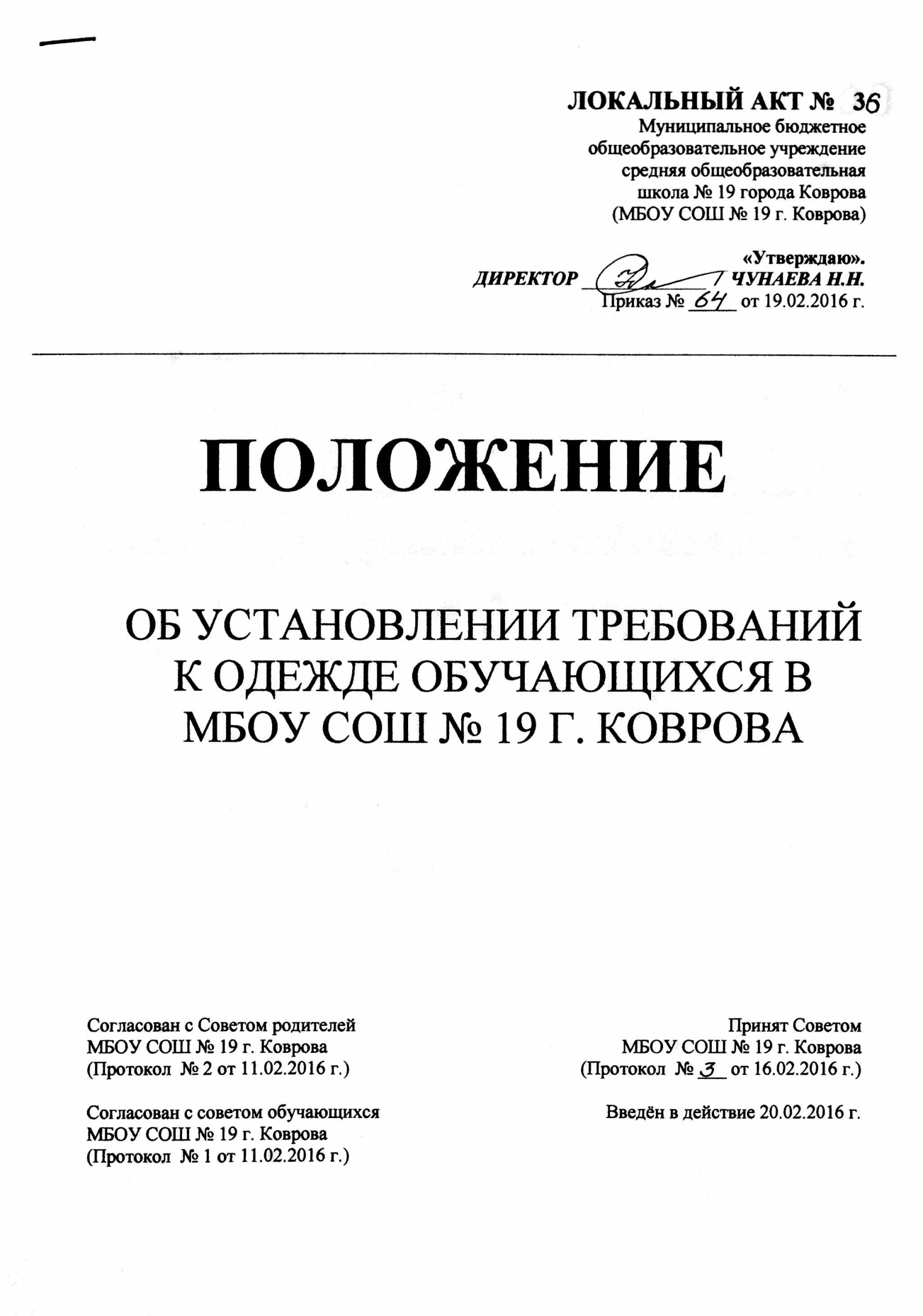 Муниципальное бюджетноеобщеобразовательное учреждениесредняя общеобразовательная школа № 19 города Коврова(МБОУ СОШ № 19 г. Коврова) «Утверждаю».ДИРЕКТОР _____________  /  ЧУНАЕВА Н.Н.Приказ № _____ от 19.02.2016 г.ОБ УСТАНОВЛЕНИИ ТРЕБОВАНИЙ К ОДЕЖДЕ ОБУЧАЮЩИХСЯ В МБОУ СОШ № 19 Г. КОВРОВА I.   Общие положения
1.1.   Данное положение разработано на основании Федерального закона от 29.12.2012 г. № 273-ФЗ «Об образовании в Российской Федерации». Ст.28, п.3, п.п.18, "Гигиенических требований к одежде для детей, подростков и взрослых. СанПиН 2.4.7./1.1.1286-03", утвержденных Главным государственным санитарным врачом Российской Федерации 17 апреля ., с 20 июня ., письма Министерства образования и науки Российской Федерации «Об установлении требований к одежде обучающихся» от 28.03 2013 г. № ДЛ-65/08.1.2.	В  соответствии с  решением  Совета школы о  введении школьной формы в МБОУ СОШ № 19 г. Коврова и приложением №43 к Уставу МБОУ СОШ № 19 г. Коврова «Об установлении требований к одежде обучающихся в МБОУ СОШ № 19 г. Коврова» в МБОУ СОШ № 19 г. Коврова введена единая школьная форма, с целью:обеспечения обучающихся удобной и эстетичной одеждой в повседневной школьной жизни;устранения признаков социального, имущественного и религиозного различия между обучающимися;предупреждения возникновения у обучающихся психологического дискомфорта перед сверстниками;укрепления общего имиджа образовательной организации, формирования школьной идентичности.1.3.    Устанавливаются следующие виды одежды обучающихся:1) повседневная одежда;2) парадная одежда;3) спортивная одежда.Парадная одежда используется обучающимися в дни проведения праздников и торжественных линеек.Для мальчиков и юношей парадная школьная одежда состоит из повседневной школьной одежды, дополненной белой сорочкой, рубашкой.Для девочек и девушек парадная школьная одежда состоит из повседневной школьной одежды, дополненной белой блузкой.Спортивная одежда используется обучающимися на занятиях физической культурой и спортом.Одежда обучающихся может иметь отличительные знаки образовательной организации (класса, параллели классов): эмблемы, нашивки, значки, галстуки и так далее.1.4.    Одежда обучающихся должна соответствовать санитарно-эпидемиологическим правилам и нормативам «Гигиенические требования к одежде для детей, подростков и взрослых, товарам детского ассортимента и материалам для изделий (изделиям), контактирующим с кожей человека. СанПиН 2.4.7/1.1.1286-03», утвержденным постановлением Главного государственного санитарного врача Российской Федерации от 17 апреля 2003 г. № 51 (зарегистрировано Минюстом России 5 мая 2003 г., регистрационный № 4499).1.5.     Одежда обучающихся должна соответствовать погоде и месту проведения учебных занятий, температурному режиму в помещении.1.6.  Внешний вид и одежда обучающихся государственных и муниципальных образовательных организаций должны соответствовать общепринятым в обществе нормам делового стиля и носить светский характер.1.7.     Обучающимся не рекомендуется ношение в образовательных учреждениях одежды, обуви и аксессуаров с травмирующей фурнитурой, символикой асоциальных неформальных молодежных объединений, а также пропагандирующих психоактивные вещества и противоправное поведение.     Школьная форма оказывает дисциплинирующее воздействие на обучающихся, является безопасной для здоровья.      Школьная форма приобретается родителями самостоятельно по приемлемой для семьи цене в специализированных магазинах.II.   Требования к школьной форме2.1. Порядок ношения формы, установленный данным Положением, является   обязательным для обучающихся  1 – 11-х классов школы.2.2. Обучающиеся 1-11-х классов носят форму ежедневно в течение всего времени нахождения в школе.Стиль одежды - деловой, классический.Школьная форма подразделяется на парадную, повседневную и спортивную.2.3. Парадная форма:Юноши - белая мужская (мальчиковая) сорочка,  пиджак серого (от стального, тёмного до чёрного), жилет, брюки, туфли.  Галстуки, бабочки и т.п. по желанию.
Девушки - белая блуза рубашечного покроя, пиджак серого (от стального, тёмного до чёрного), жилет, кардиган, юбка (классические брюки), туфли.2.4.	Повседневная форма:2.5.	Спортивная форма:  спортивный костюм, кроссовки, лыжная форма. III.   Порядок введения и механизм  поддержки форменного стиля3.1. Ответственность за доведение информации до обучающихся и их законных представителей и соблюдение пунктов данного Положения возлагается на классных руководителей и председателей классных родительских комитетов.3.2. Несоблюдение обучающимися данного Положения является нарушением  локального акта Устава школы «ПОЛОЖЕНИЕ об установлении требований к одежде обучающихся в МБОУ СОШ № 19 г. Коврова» и влечёт за собой дисциплинарную ответственность: для учащихся начальной школы – приглашение на собеседование родителей учащихся с классным руководителем, заместителем директора по ВР, для учащихся основной и старшей школы - замечание, выговор.3.3. В случае явки учащихся без школьной формы и нарушения данного Положения родители должны быть поставлены в известность классным руководителем в течение учебного дня и принять меры к обеспечению соблюдения требований к школьной форме.3.4. Педагогический состав работников школы должен показывать пример своим воспитанникам, выдерживать деловой стиль в своей повседневной одежде.ПОЛОЖЕНИЕСогласован с Советом родителей МБОУ СОШ № 19 г. Коврова (Протокол  № 2 от 11.02.2016 г.)Согласован с советом обучающихсяМБОУ СОШ № 19 г. Коврова (Протокол  № 1 от 11.02.2016 г.)Принят Советом МБОУ СОШ № 19 г. Коврова (Протокол  № ___ от 16.02.2016 г.)Введён в действие 20.02.2016 г.мальчики 1—11 классдевочки 1-11 классЦвет формы: серый (от стального, тёмного до чёрного)Цвет формы: серый (от стального, тёмного до чёрного)КомплектацияКомплектацияКостюм с классическими брюками.Возможно: вместо пиджака пуловер, жилет (однотонные  - в тон брюк или на тон светлее или темнее брюк).Повседневная рубашка  - однотонная или в рубчик любого цвета, без геометрических и цветочных рисунков. Допускается ношение водолазки.Костюм, включающий в себя: классическую юбку умеренной длины, классические брюки или сарафан, пиджак, кардиган или жилет.Повседневная блузка: однотонная (светлых, нежных тонов без геометрических и цветочных рисунков). Допускается ношение водолазки.